		         Ansökan om ledighet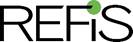 Eleven ______________________________________________ i klass ________________ anhåller om att få ledigt från undervisningen under tiden fr.o.m  _____  t.o.m___________Anledning _________________________________________________________________ _________________________________________________________________________________________________________________________________________________________________________________________________________________________________Datum för inlämning av ansökan ______________________________________________Underskrift vh eller myndig elevAnsökan om ledighet beviljas/avslås.___________________________________		______________Underskrift mentor  				 Datum___________________________________		______________Underskrift  rektor 				Datum